附件1：成人高等教育学生学位外语报名操作流程学生首先登入弘成学习平台网址：http://jxau.sccchina.net登入账号：身份证号  登入密码：身份证后6位（默认，如学生已改过密码就用新密码）进入首页在导航栏选择【学位报名考试】，进入页面后点击【报名】，【报名状态】下显示已报名即报名成功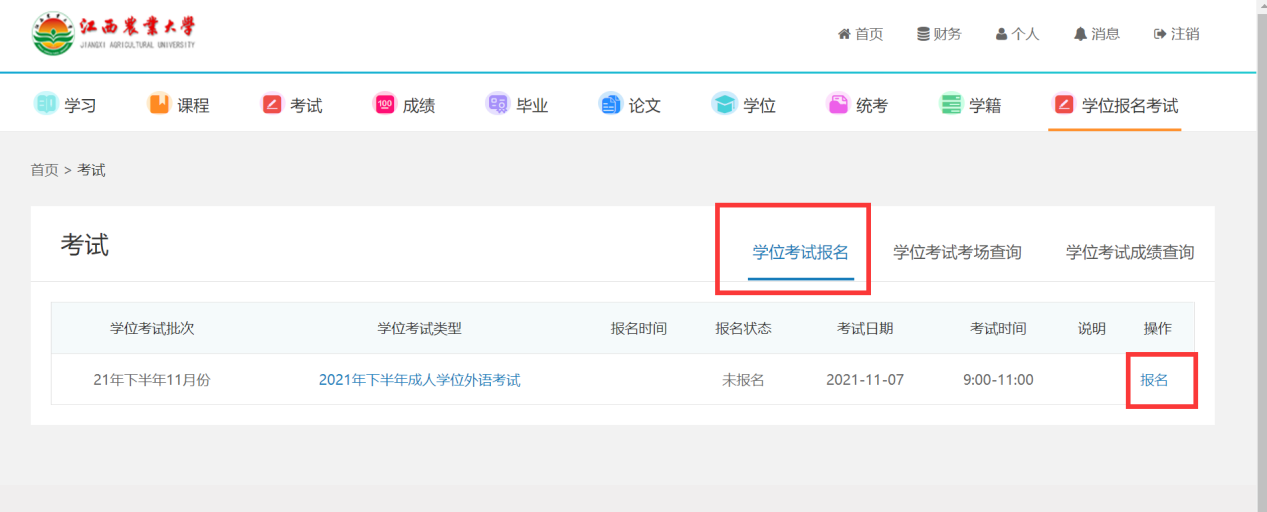 2、在【学位考试考场查询】中点击下载准考证。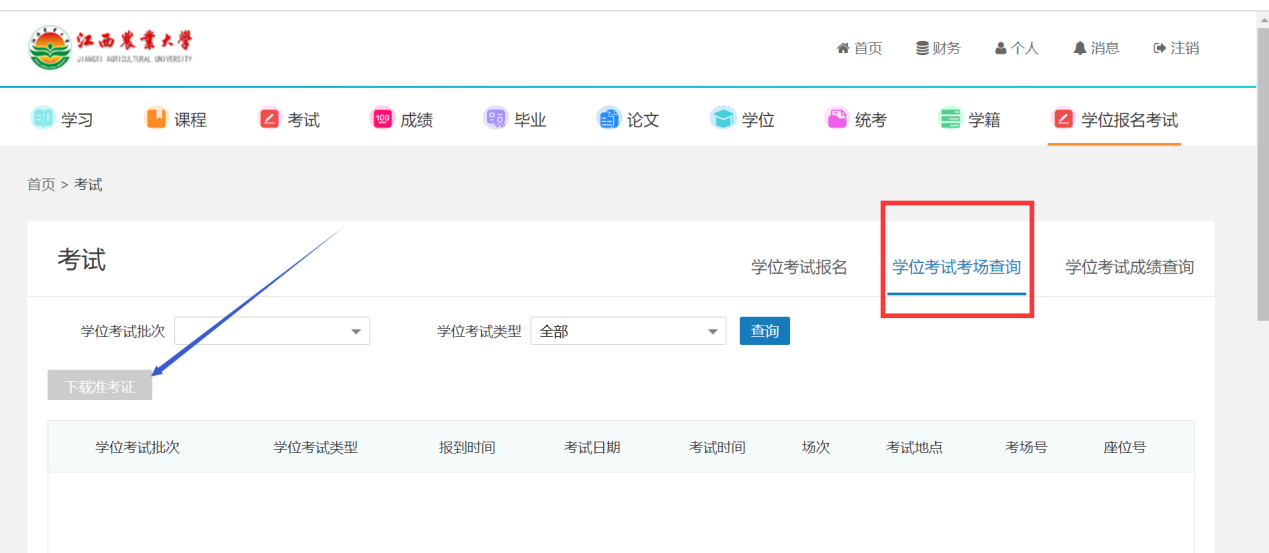 下载准考证后到【消息】中进行查看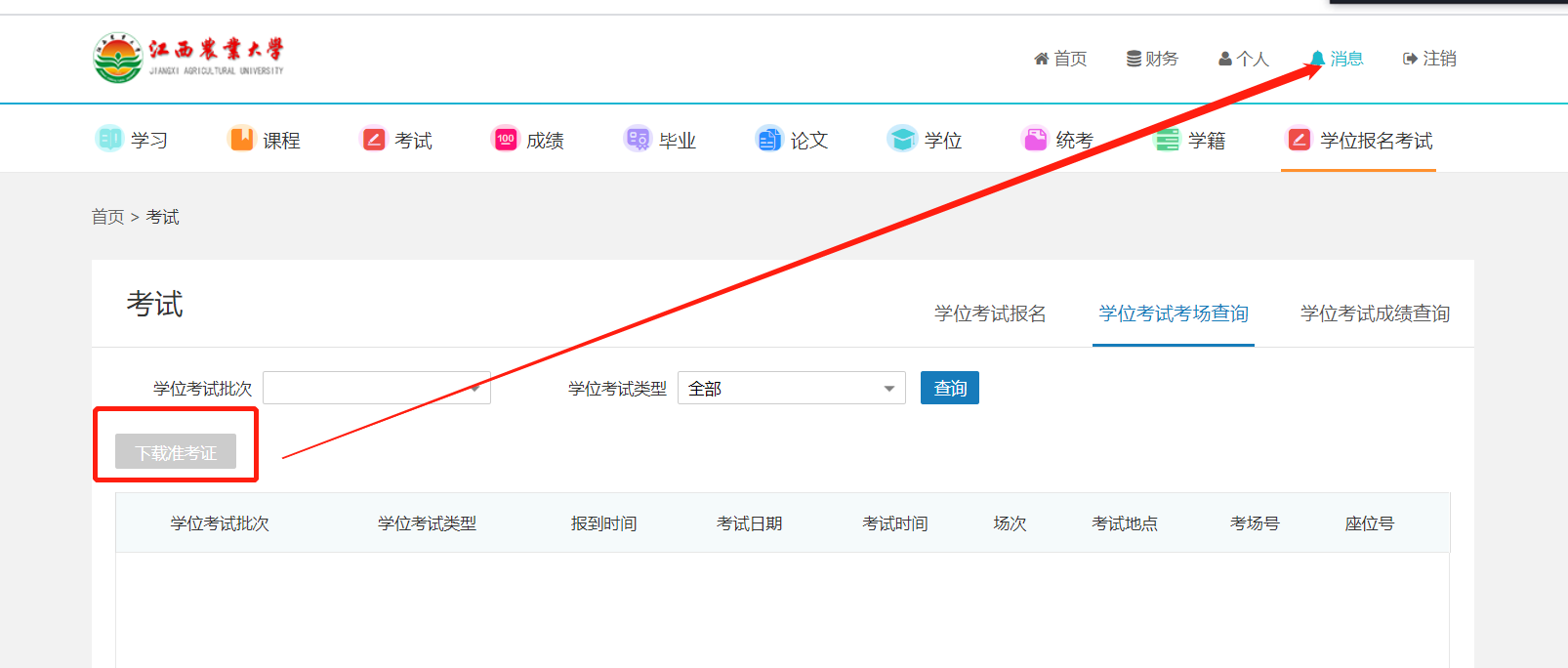 4、点击【学位考试成绩查询】进行成绩查询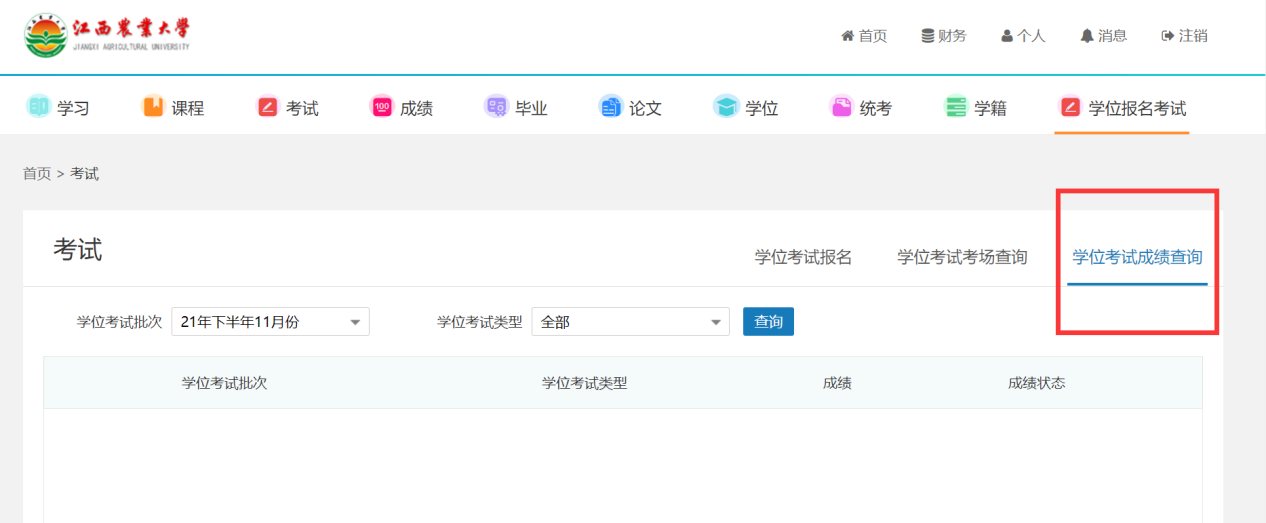 